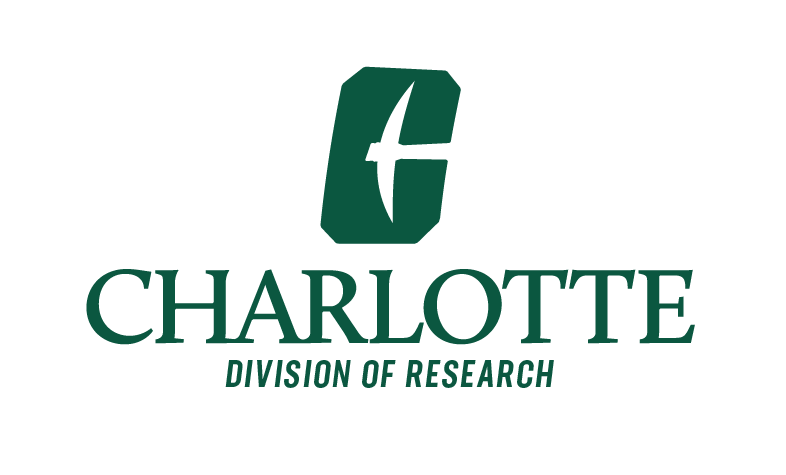 Export Control Review Checklist for NegotiatorsThis form should be completed and kept on file even if all answers are “No.”Please note comments below and/or attach any email correspondence to this form:Use this form for: 	(1) New awards, (2) Amendments with change in SOW or new task order, (3) Teaming agreements & MOU’s with foreign entity, & (4) Actions on awards without existing Checklist.Form not needed for: (1) Actions on awards with existing Checklist, & (2) VSA’s / MTA’s / NDA’s – however, an export control review is still required for these 3 agreements!Sponsor:Sponsor:Sponsor:A.Does the statement of work, FAR clause(s), or ANY language in the agreement:Does the statement of work, FAR clause(s), or ANY language in the agreement:Does the statement of work, FAR clause(s), or ANY language in the agreement:Does the statement of work, FAR clause(s), or ANY language in the agreement:Does the statement of work, FAR clause(s), or ANY language in the agreement:Does the statement of work, FAR clause(s), or ANY language in the agreement:1.1.Give the sponsor the right to approve/disapprove publication (excluding reasonable reviews for possible patents and/or sponsor proprietary information)?Give the sponsor the right to approve/disapprove publication (excluding reasonable reviews for possible patents and/or sponsor proprietary information)?Give the sponsor the right to approve/disapprove publication (excluding reasonable reviews for possible patents and/or sponsor proprietary information)? YES     NO YES     NO2.2.Reference U.S. export regulations or security restrictions (beyond a mere statement to comply with the law)?Reference U.S. export regulations or security restrictions (beyond a mere statement to comply with the law)?Reference U.S. export regulations or security restrictions (beyond a mere statement to comply with the law)? YES     NO YES     NO3.3.Prohibit the involvement of non-U.S. persons or persons from certain countries or require prior approval from the sponsor?Prohibit the involvement of non-U.S. persons or persons from certain countries or require prior approval from the sponsor?Prohibit the involvement of non-U.S. persons or persons from certain countries or require prior approval from the sponsor? YES     NO YES     NO4.4.Require us to identify foreign nationals, including their citizenship?Require us to identify foreign nationals, including their citizenship?Require us to identify foreign nationals, including their citizenship? YES     NO YES     NO5.5.Prohibit access to project materials/data/information by non-U.S. citizens?Prohibit access to project materials/data/information by non-U.S. citizens?Prohibit access to project materials/data/information by non-U.S. citizens? YES     NO YES     NO6.6.Allow the Sponsor to claim resulting information as proprietary or trade secret?Allow the Sponsor to claim resulting information as proprietary or trade secret?Allow the Sponsor to claim resulting information as proprietary or trade secret? YES     NO YES     NO7.7.Restrict the dissemination of research results?Restrict the dissemination of research results?Restrict the dissemination of research results? YES     NO YES     NO8.8.Indicate the project has an obvious military nature?Indicate the project has an obvious military nature?Indicate the project has an obvious military nature? YES     NO YES     NOIf “YES” to ANY of the above, the fundamental research exclusion may be lost, and an export control issue may exist. Finalize export control review with the Export Controls Officer (ECO). Write export control review comments in the box below, and/or attach any pertinent emails to this checklist.If “YES” to ANY of the above, the fundamental research exclusion may be lost, and an export control issue may exist. Finalize export control review with the Export Controls Officer (ECO). Write export control review comments in the box below, and/or attach any pertinent emails to this checklist.If “YES” to ANY of the above, the fundamental research exclusion may be lost, and an export control issue may exist. Finalize export control review with the Export Controls Officer (ECO). Write export control review comments in the box below, and/or attach any pertinent emails to this checklist.If “YES” to ANY of the above, the fundamental research exclusion may be lost, and an export control issue may exist. Finalize export control review with the Export Controls Officer (ECO). Write export control review comments in the box below, and/or attach any pertinent emails to this checklist.If “YES” to ANY of the above, the fundamental research exclusion may be lost, and an export control issue may exist. Finalize export control review with the Export Controls Officer (ECO). Write export control review comments in the box below, and/or attach any pertinent emails to this checklist.If “YES” to ANY of the above, the fundamental research exclusion may be lost, and an export control issue may exist. Finalize export control review with the Export Controls Officer (ECO). Write export control review comments in the box below, and/or attach any pertinent emails to this checklist.If “YES” to ANY of the above, the fundamental research exclusion may be lost, and an export control issue may exist. Finalize export control review with the Export Controls Officer (ECO). Write export control review comments in the box below, and/or attach any pertinent emails to this checklist.B.Does the project involve travel outside the U.S.?Does the project involve travel outside the U.S.?Does the project involve travel outside the U.S.?Does the project involve travel outside the U.S.? YES     NO YES     NO YES     NO1.1.If yes, is travel to Cuba, Iran, Syria, North Korea, or Sudan?If yes, is travel to Cuba, Iran, Syria, North Korea, or Sudan?If yes, is travel to Cuba, Iran, Syria, North Korea, or Sudan? YES     NO N/A YES     NO N/A YES     NO N/AIf “YES” TO B.1, contact the Export Control Officer. A license may be required.If “YES” TO B.1, contact the Export Control Officer. A license may be required.If “YES” TO B.1, contact the Export Control Officer. A license may be required.If “YES” TO B.1, contact the Export Control Officer. A license may be required.If “YES” TO B.1, contact the Export Control Officer. A license may be required.If “YES” TO B.1, contact the Export Control Officer. A license may be required.If “YES” TO B.1, contact the Export Control Officer. A license may be required.If “YES” TO B.1, contact the Export Control Officer. A license may be required.C.Does the P.I. plan to ship or take project equipment/technology outside the U.S.?Does the P.I. plan to ship or take project equipment/technology outside the U.S.?Does the P.I. plan to ship or take project equipment/technology outside the U.S.?Does the P.I. plan to ship or take project equipment/technology outside the U.S.? YES     NO YES     NO YES     NOIf “YES,” contact the Export Control Officer. A license may be required.If “YES,” contact the Export Control Officer. A license may be required.If “YES,” contact the Export Control Officer. A license may be required.If “YES,” contact the Export Control Officer. A license may be required.If “YES,” contact the Export Control Officer. A license may be required.If “YES,” contact the Export Control Officer. A license may be required.If “YES,” contact the Export Control Officer. A license may be required.If “YES,” contact the Export Control Officer. A license may be required.D.If this award includes a SUBCONTRACT, please answer the following questions:If this award includes a SUBCONTRACT, please answer the following questions:If this award includes a SUBCONTRACT, please answer the following questions:If this award includes a SUBCONTRACT, please answer the following questions:If this award includes a SUBCONTRACT, please answer the following questions: N/A (No Sub) N/A (No Sub)1.1.Did you screen the subcontract PI, named participants, and entity using Visual Compliance?Did you screen the subcontract PI, named participants, and entity using Visual Compliance?Did you screen the subcontract PI, named participants, and entity using Visual Compliance?Did you screen the subcontract PI, named participants, and entity using Visual Compliance? YES     NOa.a.a.a.If yes, did you receive any negative results on the subcontract PI/participants/entity?If yes, did you receive any negative results on the subcontract PI/participants/entity? YES     NOIf “YES” TO D.1.a, please contact the Export Control Officer.If “YES” TO D.1.a, please contact the Export Control Officer.If “YES” TO D.1.a, please contact the Export Control Officer.If “YES” TO D.1.a, please contact the Export Control Officer.If “YES” TO D.1.a, please contact the Export Control Officer.If “YES” TO D.1.a, please contact the Export Control Officer.If “YES” TO D.1.a, please contact the Export Control Officer.2.2.Does the prime award have any export control or foreign national restrictions that must be flowed down?Does the prime award have any export control or foreign national restrictions that must be flowed down?Does the prime award have any export control or foreign national restrictions that must be flowed down?Does the prime award have any export control or foreign national restrictions that must be flowed down? YES     NO3.3.If the project has been determined to be export controlled, will any export controlled technologies or information be given to the subcontractor?If the project has been determined to be export controlled, will any export controlled technologies or information be given to the subcontractor?If the project has been determined to be export controlled, will any export controlled technologies or information be given to the subcontractor?If the project has been determined to be export controlled, will any export controlled technologies or information be given to the subcontractor? YES     NOa.a.a.a.If yes, is the person receiving the technologies/info a U.S. citizen?If yes, is the person receiving the technologies/info a U.S. citizen? YES     NOIf “NO” to D.3.a (not a U.S. citizen), contact the Export Control Officer. A license may be required.If “NO” to D.3.a (not a U.S. citizen), contact the Export Control Officer. A license may be required.If “NO” to D.3.a (not a U.S. citizen), contact the Export Control Officer. A license may be required.If “NO” to D.3.a (not a U.S. citizen), contact the Export Control Officer. A license may be required.If “NO” to D.3.a (not a U.S. citizen), contact the Export Control Officer. A license may be required.If “NO” to D.3.a (not a U.S. citizen), contact the Export Control Officer. A license may be required.If “NO” to D.3.a (not a U.S. citizen), contact the Export Control Officer. A license may be required.4.4.Will any funds be given to an entity in Cuba, Iran, North Korea, Sudan, or Syria?Will any funds be given to an entity in Cuba, Iran, North Korea, Sudan, or Syria?Will any funds be given to an entity in Cuba, Iran, North Korea, Sudan, or Syria?Will any funds be given to an entity in Cuba, Iran, North Korea, Sudan, or Syria? YES     NOIf “YES,” contact the Export Control Officer. Payments to these countries may require a license or may be prohibited.If “YES,” contact the Export Control Officer. Payments to these countries may require a license or may be prohibited.If “YES,” contact the Export Control Officer. Payments to these countries may require a license or may be prohibited.If “YES,” contact the Export Control Officer. Payments to these countries may require a license or may be prohibited.If “YES,” contact the Export Control Officer. Payments to these countries may require a license or may be prohibited.If “YES,” contact the Export Control Officer. Payments to these countries may require a license or may be prohibited.If “YES,” contact the Export Control Officer. Payments to these countries may require a license or may be prohibited.Negotiator:Date:OSP No.: